АДМИНИСТРАЦИЯ ИЗОБИЛЬНЕНСКОГО СЕЛЬСКОГО ПОСЕЛЕНИЯНИЖНЕГОРСКОГО  РАЙОНАРЕСПУБЛИКИ  КРЫМПОСТАНОВЛЕНИЕот «28 » августа 2020г.                    с.Изобильное                                        № 63Об утверждении Порядка рассмотрения извещения о продаже земельных участковиз земель сельскохозяйственного назначения.       В соответствии со статьей 8 Федерального закона от 24 июля 2002 года № 101-ФЗ «Об обороте земель сельскохозяйственного назначения», статьей 22.4 Закона Республики Крым от 15 января 2015 г. № 66-ЗРК/2015 «О предоставлении земельных участков, находящихся в государственной или муниципальной собственности, и некоторых вопросах земельных отношений» в целях реализации преимущественного права покупки земельных участков из земель сельскохозяйственного назначения в собственность муниципального образования Изобильненское сельское поселение Нижнегорского района Республики Крым, Уставом Изобильненского сельского поселения Республики Крым постановляет, администрация Изобильненского сельского поселенияПОСТАНОВЛЯЕТ:       1. Утвердить Порядок рассмотрения извещения о продаже земельных участков из земель сельскохозяйственного назначения (далее - Порядок).     2. Настоящее постановление вступает в силу со дня его подписания и обнародования.     3. Настоящее постановление подлежит обнародованию  на  Доске объявлений сельского совета по адресу: Республика Крым, Нижнегорский район, с.Изобильное, пер.Центральный,15 (здание сельского совета) и опубликованию  на официальном сайте Администрации:  izobslnoe-sp.ru.    4. Контроль за исполнением настоящего постановления оставляю за собой.Приложение №1к постановлению АдминистрацииИзобильненского сельского поселенияНижнегорского района Республики Крымот «28» августа 2020г. № 63Порядок
рассмотрения извещения о продаже земельных участков из земель сельскохозяйственного назначения1. Общие положения1.1. Настоящий Порядок разработан в соответствии с Федеральным законом от 24 июля 2002 года № 101-ФЗ «Об обороте земель сельскохозяйственного назначения» и устанавливает порядок рассмотрения извещения о продаже земельных участков из земель сельскохозяйственного назначения с целью реализации муниципальным образованием Изобильненское сельское поселение преимущественного права на приобретение в собственность земельных участков из земель сельскохозяйственного назначения.1.2. Действие настоящего Порядка не распространяется на:случаи продажи земельных участков из земель сельскохозяйственного назначения с публичных торгов;случаи изъятия земельных участков для муниципальных нужд;земельные участки из земель сельскохозяйственного назначения, указанные в абзаце 2 пункта 1 статьи 1 Федерального закона от 24 июля 2002 года № 101-ФЗ «Об обороте земель сельскохозяйственного назначения»;1.3. Финансирование расходов на реализацию муниципальным образованием Изобильненское  сельское поселение преимущественного права покупки земельного участка осуществляется за счет средств бюджета Изобильненского сельского поселения в пределах лимитов средств, выделенных на указанные цели в бюджете Изобильненского сельского поселения на соответствующий финансовый год.2. Порядок рассмотрения извещений о продаже земельных участков из земель сельскохозяйственного назначения2.1. Продавец земельного участка из земель сельскохозяйственного назначения обязан известить в письменной форме муниципальное образование Изобильненское сельское поселение о намерении продать такой земельный участок.2.2. Продавец земельного участка, направляет в администрацию Изобильненского сельского поселения заказным письмом с уведомлением о вручении или вручает под расписку письменное извещение о намерении продать земельный участок с указанием цены, размера, местоположения земельного участка и срока, до истечения которого должен быть осуществлен взаимный расчет (далее - извещение), по форме согласно приложению № 1.Срок, до истечения которого должен быть осуществлен взаимный расчет, не может превышать 90 (девяносто) дней со дня поступления извещения.К извещению продавец вправе приложить следующие документы:1) копии правоустанавливающих документов на земельный участок;2) копия кадастрового паспорта земельного участка или выписки из Единого государственного реестра недвижимости на земельный участок;3) доверенность представителя, действующего от лица (имени) собственника земельного участка (при необходимости).Непредоставление документов, указанных в абзаце третьем настоящего пункта, не является основанием для отказа в рассмотрении извещения.2.3. Администрация Изобильненского сельского поселения в течение 5 (пяти) дней со дня поступления извещения направляет в электронном виде его копию (либо информацию о земельном участке) с картографическим материалом, отображающим границы предлагаемого к продаже земельного участка, для получения предложения о целесообразности (нецелесообразности) приобретения земельного участка из земель сельскохозяйственного назначения в собственность муниципального образования Изобильненское сельское поселение в Изобильненский сельский совет Нижнегорского района Республики  Крым (далее – Изобильненский сельский совет).  2.4. При отсутствии средств в бюджете Изобильненского сельского поселения на приобретение земельных участков из земель сельскохозяйственного назначения в собственность муниципального образования Изобильненское сельское поселение копия извещения (либо информация о земельном участке) в Изобильненский  сельский совет не направляется.2.5. Изобильненский сельский совет в течение 5 (пяти) дней со дня поступления копии извещения (либо информации о земельном участке) представляют в администрацию Изобильненского сельского поселения мотивированное предложение о целесообразности приобретения земельного участка из земель сельскохозяйственного назначения в собственность муниципального образования Пшеничненское сельское поселение в электронном виде, а также на бумажном носителе.2.6. В случае непоступления в администрацию Изобильненского сельского поселения предложения от Изобильненского сельского совета  о нецелесообразности приобретения земельного участка из земель сельскохозяйственного назначения в собственность муниципального образования Пшеничненское сельское поселение в срок, указанный в пункте 2.5 настоящего Порядка приобретение земельного участка из земель сельскохозяйственного назначения в собственность муниципального образования Изобильненское сельское поселение, при условии подтверждения получения Изобильненским  сельским советом копии извещения, считается целесообразным.2.7. При поступлении от Изобильненского сельского совета предложения о целесообразности реализации муниципальным образованием Изобильненское сельское поселение преимущественного права покупки земельного участка администрация Изобильненского сельского поселения принимает решение о реализации муниципальным образованием Изобильненское сельское поселение преимущественного права покупки земельного участка.При поступлении от Изобильненского сельского совета предложения о нецелесообразности реализации муниципальным образованием Изобильненское сельское поселение преимущественного права покупки земельного участка администрация Изобильненского сельского поселения принимает решение об отказе от реализации муниципальным образованием Изобильненское сельское поселение преимущественного права покупки земельного участка.2.8. Администрация Изобильненского сельского поселения в течение 30 (тридцати) дней со дня поступления извещения направляет в адрес продавца уведомление об отказе от преимущественного права покупки такого земельного участка в собственность  муниципального образования Изобильненское сельское поселение по форме согласно приложению № 2 к настоящему Порядку в случае:1) отсутствия бюджетных средств на приобретение земельных участков из земель сельскохозяйственного назначения в собственность муниципального образования Изобильненское сельское поселение;2) наличия предложения от Изобильненского сельского совета о нецелесообразности приобретения земельного участка из земель сельскохозяйственного назначения в собственность муниципального образования Изобильненское сельское поселение.3. Порядок принятия решения о приобретении земельного участка из земель сельскохозяйственного назначения в собственность муниципального образования Изобильненское сельское поселение в порядке реализации преимущественного права покупки земельных участков, предусмотренного законодательством об обороте земель сельскохозяйственного назначения, и заключения договора купли-продажи земельного участка из земель сельскохозяйственного назначения3.1. Решение о приобретении земельного участка из земель сельскохозяйственного назначения в собственность муниципального образования Изобильненское сельское поселение в порядке реализации преимущественного права покупки земельных участков из земель сельскохозяйственного назначения (далее - решение) принимается администрацией Изобильненского сельского поселения в течение 30 (тридцати) дней со дня получения от продавца извещения. О принятом решении администрация Изобильненского сельского поселения уведомляет продавца земельного участка по форме согласно приложению № 3 к настоящему Порядку заказным письмом с уведомлением о вручении или вручает ему лично.3.2. Решение принимается путем издания постановления администрации Изобильненского сельского поселения. В постановлении указываются:- площадь земельного участка; кадастровый номер земельного участка, местоположение земельного участка;- цена приобретения земельного участка; собственник (продавец) земельного участка;- иные необходимые сведения о земельном участке.3.3. Администрация Изобильненского сельского поселения в течение 14 (четырнадцати) дней со дня издания постановления направляет проект договора купли-продажи земельного участка по форме согласно приложению № 4 к настоящему Порядку из земель сельскохозяйственного назначения продавцу земельного участка для согласования и подписания.3.4. Цена земельного участка, указанная в решении и договоре купли-продажи земельного участка из земель сельскохозяйственного назначения, должна соответствовать цене, указанной в извещении.Приложение № 1
к Порядку рассмотрения извещенияо продаже земельных участковиз земель сельскохозяйственного назначенияИзвещениео намерении продать земельный участокиз земель сельскохозяйственного назначенияВ __________________________________________________________________________(почтовый адрес)                          от гражданина                          ______________________________________                                            (Ф.И.О.)                          ______________________________________                                  (почтовый адрес, телефон)                          ______________________________________,                              (паспорт - серия, номер, кем и когда выдан)                                                        от юридического лица                          ______________________________________                                   (полное наименование юридического лица, ИНН, номер государственной регистрации)                                                                               ______________________________________                                     (юридический адрес)                          ______________________________________                                    (почтовый адрес, телефон)                          _____________________________________,                            (Ф.И.О., должность представителя)                          действующего на основании                          ______________________________________                                    (название документа)   В соответствии со статьей 8 Федерального закона от 24.07.2002 № 101-ФЗ «Об обороте земель сельскохозяйственного назначения» извещаю о своем намерении продать земельный участок из земель сельскохозяйственного назначения общей площадью _______ кв. м (га) с кадастровым номером ________________________, вид разрешенного использования - ______________,  расположенный по адресу (имеющиеся адресные ориентиры): _______________________________________________ (наименование поселения и другие ориентиры), принадлежащий на праве собственности на основании ___________________________________________ (названия и реквизиты правоустанавливающих и правоудостоверяющих документов), по цене ____________________(_________________) рублей с оплатой до _____________ (указать срок). Земельный участок имеет обременения (ограничения) в виде _______________________________________________________________ (указать обременение (ограничение)).О результатах рассмотрения настоящего извещения прошу известить по адресу: ________________________________________.В случае отказа от приобретения земельного участка в собственность ___________ сельского поселения в течение года он может быть продан третьему лицу по цене, не ниже указанной в извещении.Приложения:1) копии правоустанавливающих документов на земельный участок;2) копия кадастрового паспорта земельного участка или выписки из Единого государственного реестра недвижимости на земельный участок;3) доверенность представителя, действующего от лица (имени) собственника земельного участка (при необходимости).«__» ___________ ____ г.                ____________________  (число, месяц, год)                     (подпись заявителя)Приложение № 2
к Порядку рассмотрения извещенияо продаже земельных участковиз земель сельскохозяйственного назначения________________________________                             Ф.И.О./ наименование, кому направляется уведомление                             _____________________________________                             _____________________________________                             (почтовый адрес)Уведомлениеоб отказе от покупки земельного участкаиз земель сельскохозяйственного назначения_________________ отказывается от приобретения земельного участка из земель сельскохозяйственного назначения площадью ___________ кв. м (га) с кадастровым номером _______________, вид разрешенного использования - ______________, расположенного по адресу: ________________________________________________________, по цене _____________ (______________________________) рублей.______________________   ___________   _________________________Наименование должности                    Подпись                           Ф.И.О.уполномоченного лицаПриложение № 3
к Порядку рассмотрения извещенияо продаже земельных участковиз земель сельскохозяйственного назначения_____________________________________                             Ф.И.О./ наименование, кому направляется уведомление                             _____________________________________                             _____________________________________                             (почтовый адрес)УведомлениеУведомляем Вас о намерении муниципального образования Изобильненское сельское поселение приобрести земельный участок из земель сельскохозяйственного назначения площадью ___________ кв. м (га) с кадастровым номером _______________, вид разрешенного использования - ______________, расположенного по адресу: ________________________________________________________, по цене _____________ (______________________________) рублей в собственность _________ сельского поселения.Согласно Порядку рассмотрения извещения о продаже земельных участков из земель сельскохозяйственного назначения, утвержденному постановлением администрации Изобильненского сельского поселения Нижнегорского района Республики Крым от «___»____г. №__, издано постановление администрации Изобильненского сельского поселения о приобретении указанного земельного участка из земель сельскохозяйственного назначения в собственность муниципального образования Изобильненское сельское поселение Нижнегорского района Республики Крым. Копия постановления прилагается.Приложение: на __ л._______________________   _________   ____________________________Наименование должности     Подпись                  Ф.И.О. уполномоченного лицаПриложение № 4
к Порядку рассмотрения извещенияо продаже земельных участковиз земель сельскохозяйственного назначенияДоговор № ____купли-продажи земельного участка________________                                                            «__»___________ ____ г.  _________________, именуемый в дальнейшем «Продавец», с одной стороны и администрация ____________ сельского поселения ___________ района Республики Крым в лице ___________, действующего на основании устава, именуемая в дальнейшем «Покупатель», с другой стороны, а совместно именуемые «Стороны», заключили настоящий договор о нижеследующем:1. Предмет договора1.1. Продавец обязуется передать Покупателю в собственность земельный участок, а Покупатель обязуется принять земельный участок и выплатить Продавцу обусловленную настоящим договором цену.1.2. Указанный в пункте 1.1 настоящего договора земельный участок имеет следующие характеристики:площадь - ________ кв. м (га),кадастровый номер - _____________,категория земель - _____________,вид разрешенного использования - _____________,адрес - ________________________.1.3. Продавец подтверждает отсутствие каких-либо не названных в настоящем договоре обременений в отношении передаваемого Покупателю в собственность земельного участка.1.4. Переход права собственности на отчуждаемый по настоящему договору земельный участок к Покупателю подлежит государственной регистрации.1.5. Передача земельного участка оформляется актом приема-передачи, который подписывается сторонами в течение 10 дней с даты заключения настоящего договора.Покупатель знаком с состоянием земельного участка, претензий к Продавцу не имеет.2. Обязательства сторон2.1. Покупатель обязуется:2.1.1. Оплатить стоимость земельного участка в размере и порядке, установленном настоящим договором.2.1.2. Принять в собственность земельный участок в порядке и на условиях, предусмотренных настоящим договором.2.2. Продавец обязуется:2.2.1. Передать Покупателю в собственность земельный участок, являющийся предметом настоящего договора, в порядке, установленном настоящим договором.2.2.2. Совершить все необходимые действия для государственной регистрации перехода права собственности на земельный участок.3. Цена договора и порядок расчетов3.1. Стоимость указанного в пункте 1.1 настоящего договора земельного участка составляет ______________ (________________) рублей.Цена договора является окончательной и в дальнейшем изменению не подлежит.3.2. Покупатель единовременно выплачивает Продавцу сумму, указанную в пункте 3.1 настоящего договора, в течение 10 рабочих дней с момента подписания акта-приема передачи.4. Ответственность сторон4.1. За неисполнение или ненадлежащее исполнение обязательств по настоящему договору Стороны несут ответственность в соответствии с действующим гражданским законодательством РФ.4.2. При просрочке оплаты Покупатель обязан уплатить Продавцу неустойку в размере 0,1 % от стоимости имущества за каждый день просрочки платежа.5. Заключительные положения5.1. Настоящий договор вступает в силу с момента его подписания Сторонами.5.2. Во всем остальном, что не предусмотрено настоящим договором, Стороны руководствуются действующим законодательством РФ.5.3. Споры, которые могут возникнуть при исполнении условий настоящего договора, Стороны будут стремиться разрешать путем переговоров.Споры Сторон, не урегулированные путем переговоров, разрешаются в соответствии с действующим законодательством в судебном порядке.5.4. Заявления, уведомления, извещения, требования или иные юридически значимые сообщения, с которыми договор связывает гражданско-правовые последствия для Сторон настоящего договора, влекут для этого лица такие последствия с момента доставки соответствующего сообщения Стороне или ее представителю.Юридически значимые сообщения подлежат передаче путем (почтовой, факсимильной, электронной связи).Сообщение считается доставленным и в тех случаях, если оно поступило Стороне, которой оно направлено, но по обстоятельствам, зависящим от нее, не было ей вручено или Сторона не ознакомилась с ним.5.5. Договор составлен в трех экземплярах, один из которых хранится в делах органа регистрации, а остальные два выдаются Продавцу и Покупателю.6. Реквизиты и подписи сторонПриложениек договору купли-продажиземельного участкаАкт приема-передачи земельного участка  _________________, именуемый в дальнейшем «Продавец», с одной стороны и администрация ____________ сельского поселения ___________ района Республики Крым в лице ___________, действующего на основании устава, именуемая в дальнейшем «Покупатель», с другой стороны, а совместно именуемые «Стороны», подписали настоящий акт о нижеследующем:1. Продавец передал, а Покупатель принял земельный участок, расположенный по адресу: ___________________, площадью ___________ кв. м (га), кадастровый номер ___________, категории земель - _____________, вид разрешенного использования __________ в соответствии с условиями договора купли-продажи от «__» ____________ _____ г. № ____.2. Покупатель принял указанный выше земельный участок в таком виде, в каком он находился на момент подписания настоящего акта.3. Состояние земельного участка соответствует условиям договора купли-продажи. Покупатель подтверждает отсутствие претензий в отношении принимаемого земельного участка.4. При подписании настоящего акта Продавцом переданы Покупателю следующие документы на земельный участок: _____________________.5. Акт составлен в 3-х экземплярах, один из которых хранится в делах органа регистрации, а остальные два выдаются Продавцу и Покупателю.Председатель Изобильненскогосельского совета – глава администрацииИзобильненского сельского поселения                                              Л.Г.НазароваПродавец__________________________________М. П.Покупатель______________________________________________________                               «__» ____________ ____ г.Продавец________________________________________Покупатель________________________________________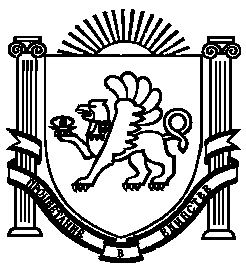 